Аллея единстваАллея единства появилась в центре посёлка Радунь. Кедровую аллею заложили в День народного единства. Активное участие приняли активисты организации: офицеры А.Гайжевский, С.Конон, О.Влосевич…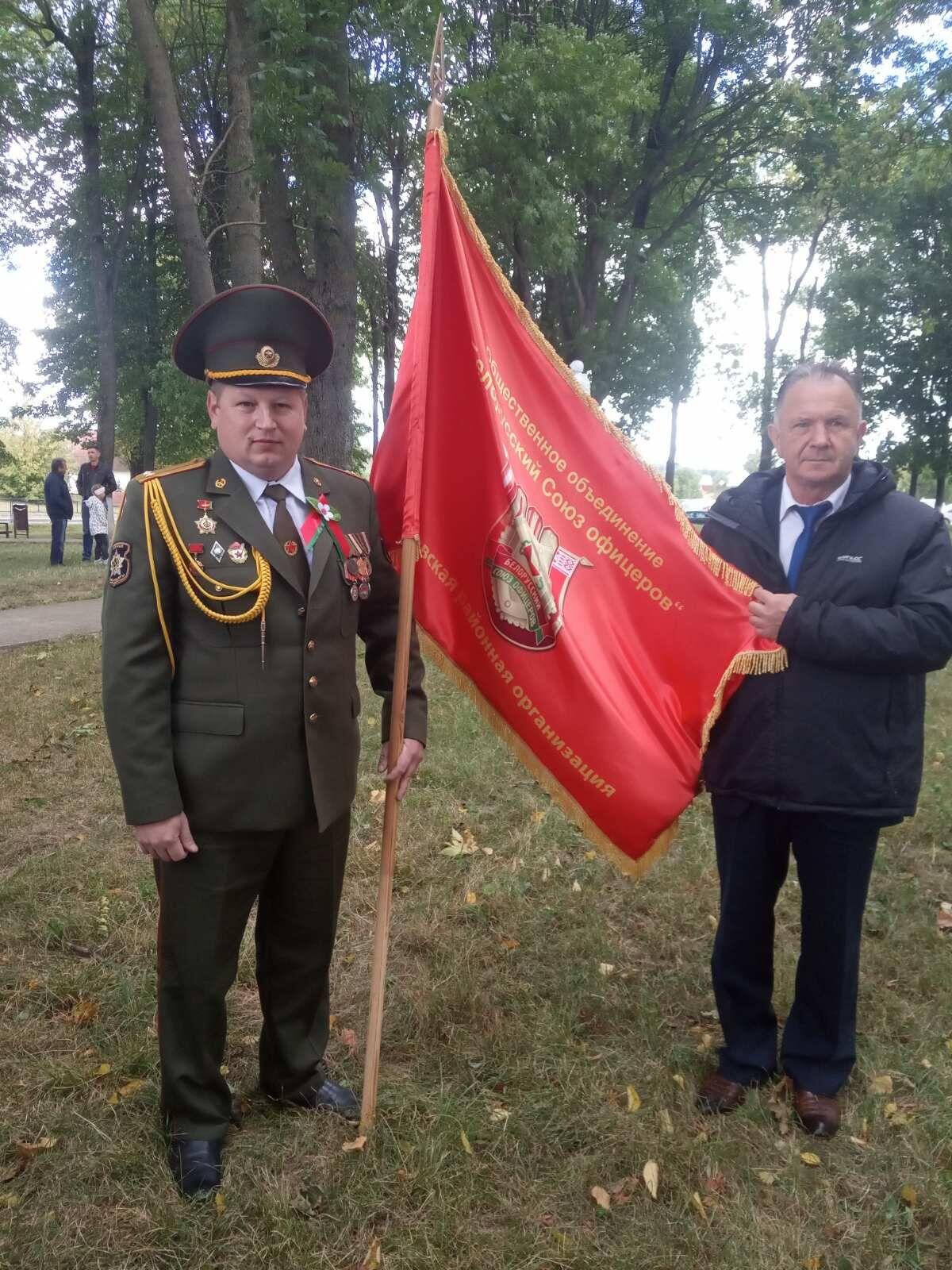 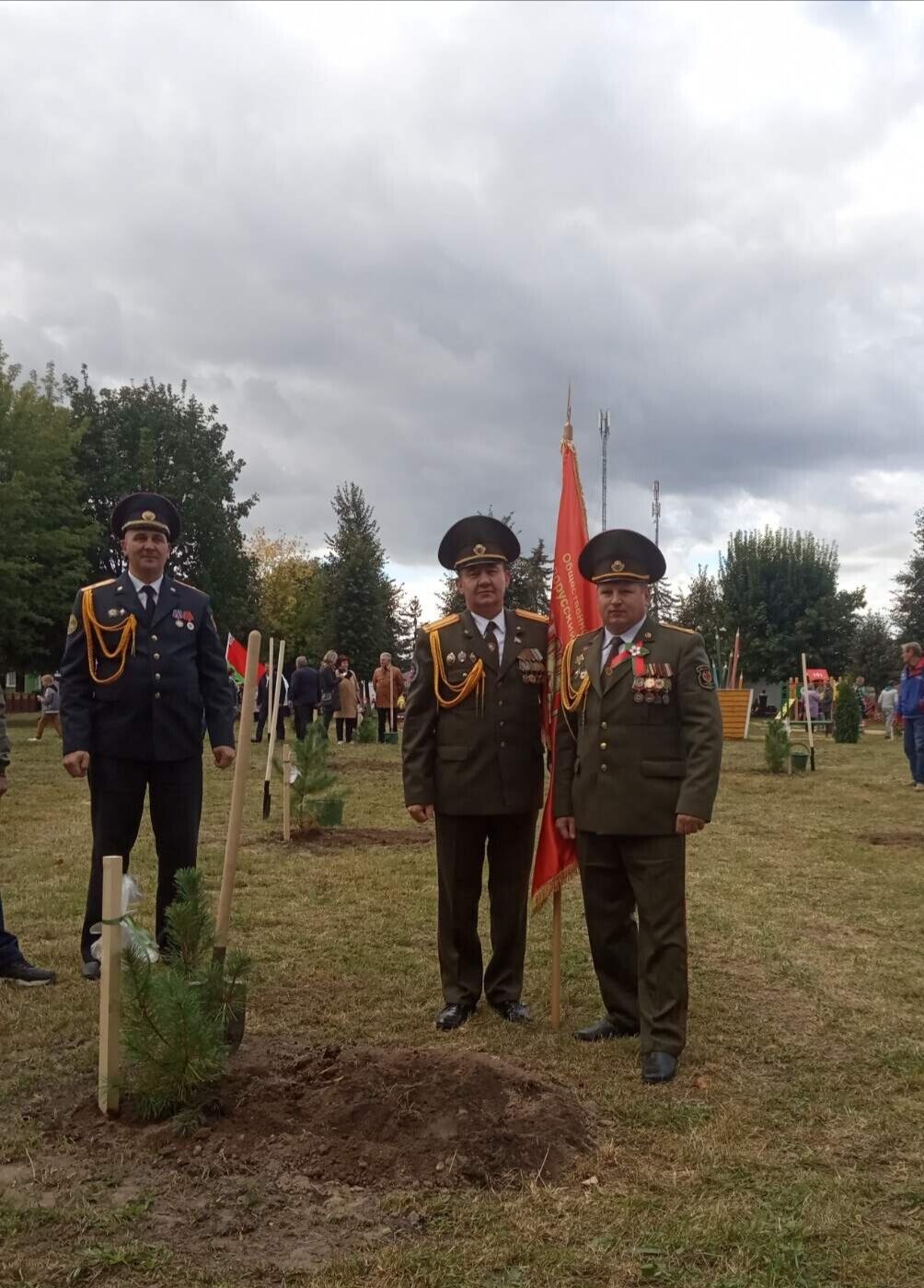 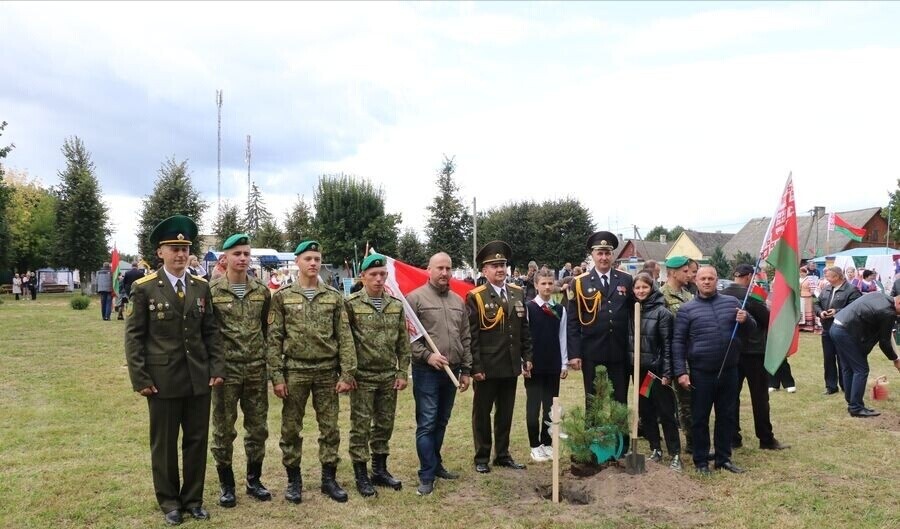 17 сетября 2022 года